برای متعلمینحمایت بهزیستی در طول رخصتی های مکتب امسال سال کلانی بوده است و این رهنما نکاتی را برای ادامه مراقبت از صحت روحی و بهزیستی شما در طول رخصتی های مکتب و خدمات ارائه می دهد تا در صورت ضرورت به حمایت، با آنها تماس بگیرید. اقداماتی برای حمایت از صحت روحی مثبت در طول رخصتی های مکتب ورزش باعث تقویت خلق و خو و صحت روحی می شود- آن را سرگرم کننده بسازید!  مغز خود را با صحی غذا خوردن تغذیه کنید – این همچنین باعث بهبود روحیه شما خواهد شد خواب را برای حمایت از بهزیستی روحی و عاطفی در اولویت قرار دهیدتکنیک های آرام سازی و استراتژی های مقابله با تکلیف را تلاشی کنیددر ارتباط باشید و با دوستان و عزیزان تماس بگیرید  برای انجام کارهایی که از آنها لذت می برید وقت بگذاریدصحبت با خویشتن مثبت را تمرین کنید - و به یاد داشته باشید که شما تنها نیستید • در صورت لزوم از متخصص کمک بگیرید .1 احساس کردن آن: منابع و فعالیتهای هشیاری برای متعلمین.  ذهن خندان به شما نکاتی در مورد مراقبت از خود تان، درک و مدیریت احساسات، هشیار بودن، مهربان بودن با خودتان، حرکت در طی بلاتکلیفی و آماده شدن برای تغییر. شما ممکن است دریابید که این اقدامات برای مراقبت از صحت روحی شما کافی نیستند.  در اینجا نشانه هایی وجود دارند که شما ممکن است به حمایت ضرورت داشته باشیدعلائمی مبنی بر اینکه شما یا یک دوست ممکن است به حمایت صحت روانی ضرورت داشته باشید مراقب باشید و برای تغییراتی که دو یا چند هفته طول می کشد به دنبال کمک مسلکی باشید مثل: از دست دادن علاقه یا مشارکت در فعالیتهایی که معمولاً از آنها لذت می برید  احساس "کم خلقی"، استرس غیرمعمول یا نگرانی  کارهای عادی سخت تر می شوند  به راحتی آشفته یا عصبانی شدن  انجام ریسک های خطرناک تر، مانند استفاده از الکول یا مواد مخدره  کنار کشیدن یا احساس ماندگی شدید تکلیف در تمرکز و انگیزه  داشتن افکار منفی زیاد • تغییر در خواب و غذا خوردن .2 3headspace – رهنمای والدین برای مسائل و استرس های مکتب https://headspace.org.au/friends-and-family/parents-guide-  tips-for-managing-stress-and-problems-at-school/ headspace  پوستر صحت روحی و شما   https://headspace.org.au/assets/Uploads/Mental-Health-Posters-mgpdf.pdf 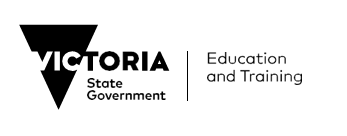 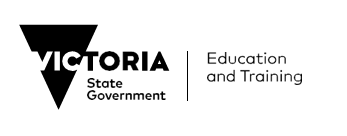 headspace – چگونه با اطفال تان در مورد صحت روحی گپ بزنید https://headspace.org.au/dads/حمایت از دوستان خود شما و دوستانتان قبل از جستجوی یک کلانسال یا ارائه دهنده خدمات، به احتمال زیاد برای حمایت به یکدیگر متوسل می شوید.  شما و دوستانتان می توانید از یکدیگر از طریق ذیل حمایت کنید: در صورت ضرورت به کمک فوری یا در معرض آسیب قرار گرفتن خود یا دیگران، با 000 تماس بگیرید با یک دوست تماس بگیرید، از او حمایت کنید و به او بگویید که وی برایتان مهم استبه دوست خود بگویید ممکن است لازم باشد شما نگرانی های خود را به یک کلانسال مورد اعتماد بگویید. داشتن این نوع مکالمات می تواند دشوار باشد. معلومات در مورد چگونگی حمایت  از یک دوست در وب سایت headspace موجود است: چگونه به دوست خود کمک کنیم که یک زمان سخت را سپری کند.حمایت صحت روانیداکتر محلی شما می تواند حمایت بیشتری به شما ارائه دهد  مشوره headspace: متعلمین لیسه دولت ویکتوریا، بشمول کسانی که تحصیلات خود را به پایان رسانده اند، می توانند از طریق headspace به خدمات مشوره دسترسی پیدا کنند.  در طول رخصتی، می توانید با تماس با مرکز headspace محلی خودتان به آنجا مراجعه کنید.eheadspace: 1800 650 890 www.headspace.org.au/eheadspaceKids Helpline: 1800 551 800 www.kidshelpline.com.au Lifeline: 13 11 14 www.lifeline.org.auBeyond Blue: 1300 224 636 www.beyondblue.org.auHead to Help: 1800 595 212 www.headtohelp.org.auSuicide Call Back Service: 1300 659 467 www.suicidecallbackservice.org.auدر صورت ضرورت به کمک فوری با 000 تماس بگیرید. منابع پیشگیری از خودزنی و خودکشی گرفتن یک طرح مراقبت از صحت روحی (ReachOut)  آنچه شما باید در مورد خودزنی بدانید (headspace)  چگونه به شخصی که در شرایط خودکشی است کمک کنید (SANE Australia)منابع و حمایت برای خشونت خانوادگیSafe Steps: 1800 015 188 www.safesteps.org.au1800RESPECT: 1800 737 732www.1800respect.org.auچیزهایی که در منزل کار می کنند:www.woah.org.auحمایت از خشونت خانوادگی حریق های جنگلی ویکتوریای شرقیاولین سالگرد ما همچنین به اولین سالگره حریق های جنگلی ویکتوریای شرقی در تابستان 2019-2020 نزدیک می شویم. این سالگره ممکن است باعث ایجاد تشویش یا اضطراب شود که شبیه آنچه باشد که در طول رویداد تجربه شده است.  برای معلومات بیشتر:  Emerging Minds ذهن های نوظهور: حوادث آسیب زا: سالگره ها و عوامل برانگیزنده دیگر • Trauma and Grief Network جالی آسیب روحی و سوگواری: درک و مدیریت واکنش های سالگرهمنابع صحت روحی جعبه ابزار صحت روحی  –درک صحت روحی – ورق معلوماتی  (Orygen)یادگیری نحوه برخود با زمانهای دشوار  (headspace) وارد زندگی شوید ( headspace تان را صحی نگه دارید) (headspace)20-174(Student)